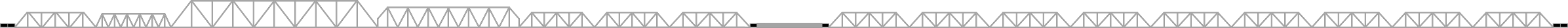 Załącznik nr 2 do Zapytania ofertowegoz dnia 22 stycznia 2020 r.…………………………………(pieczęć Wykonawcy)OŚWIADCZENIE O BRAKU PODSTAW DO WYKLUCZENIA Z POSTĘPOWANIAJa (My), niżej podpisany (ni): ………………………………………………………………………………………działając w imieniu i na rzecz :………………………………………………………………………………………………………………………….(pełna nazwa Wykonawcy)………………………………………………………………………………………………………………………….(adres siedziby Wykonawcy)W odpowiedzi na Zapytanie ofertowe z dnia 22 stycznia 2020 r. dot. usługi przeprowadzenia monitoringu przyrodniczego puchacza (Bubo bubo), w tym 10 posadowionych platform lęgowych w sąsiedztwie mostu na Odrze łączącego miejscowości Siekierki-Neurüdnitz oraz na terenach Nadleśnictwa Mieszkowice i Nadleśnictwa Chojna przyległych do rzeki Odry w latach 2020 i 2021 oświadczam(-y), że Wykonawca, którego reprezentuję(-my): nie podlega wykluczeniu z postępowania o udzielenie zamówienia na podstawie przesłanek wymienionych w art. 24 ust. 1 oraz art. 24 ust. 5 pkt 1 ustawy z dnia 29 stycznia 2004 r. Prawo zamówień publicznych (Dz. U. z 2019 r., poz. 1843 – j.t. ze zm.).	    …………………….. dn. …………………………………..……………………………………………………podpis(y) osoby(osób) uprawnionej(nych) do reprezentacji Wykonawcy